Ketch W.E.Gladstone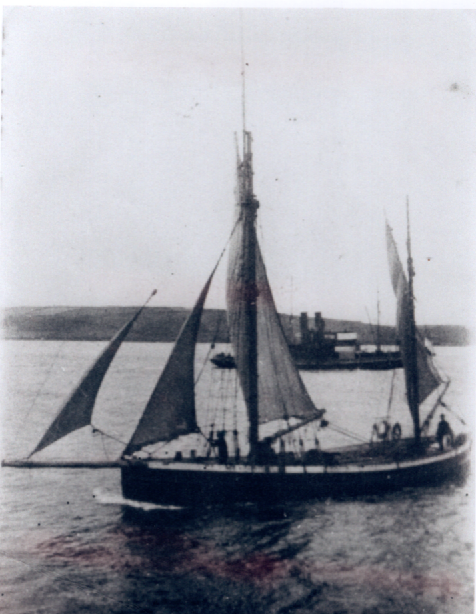 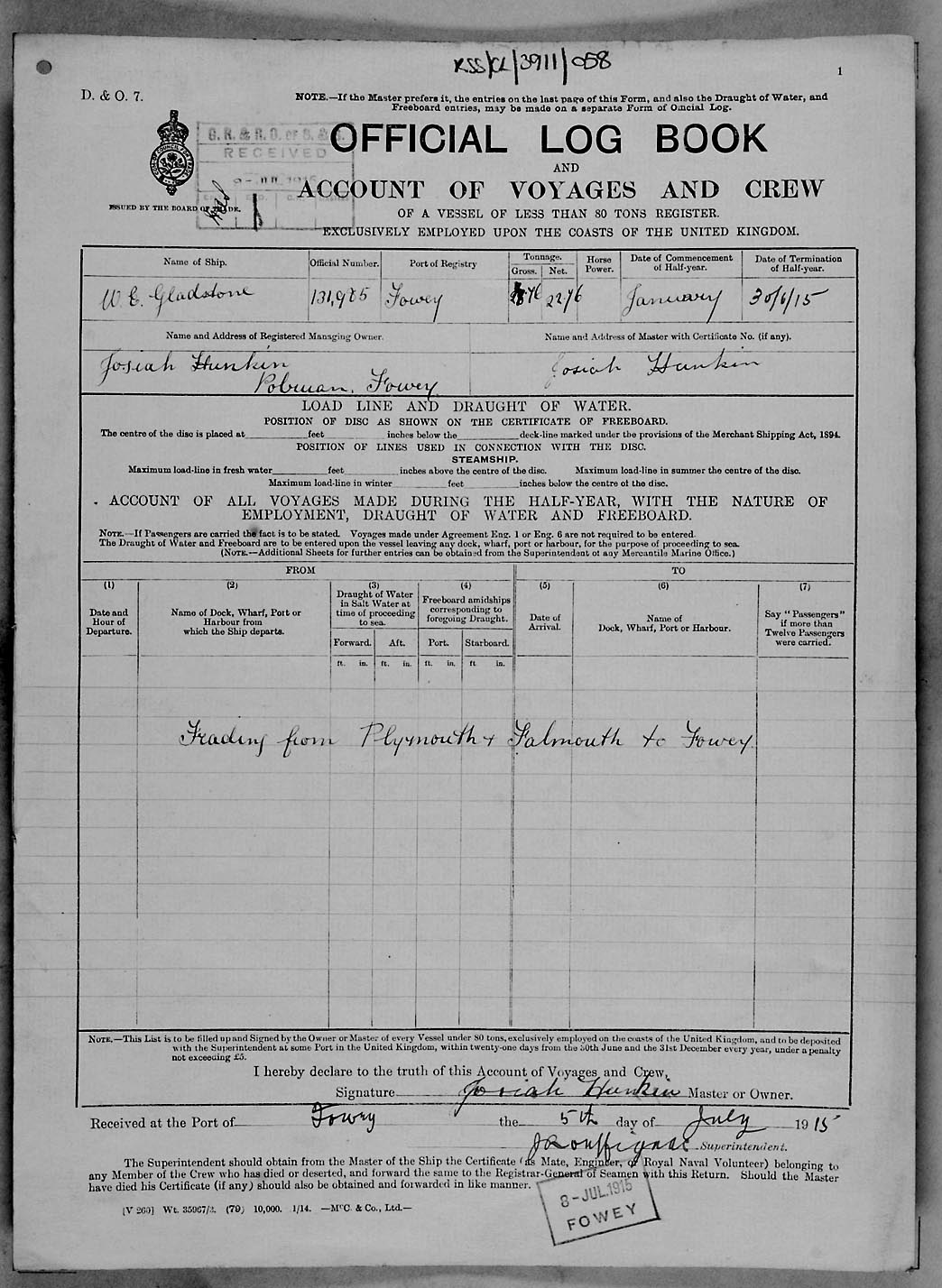 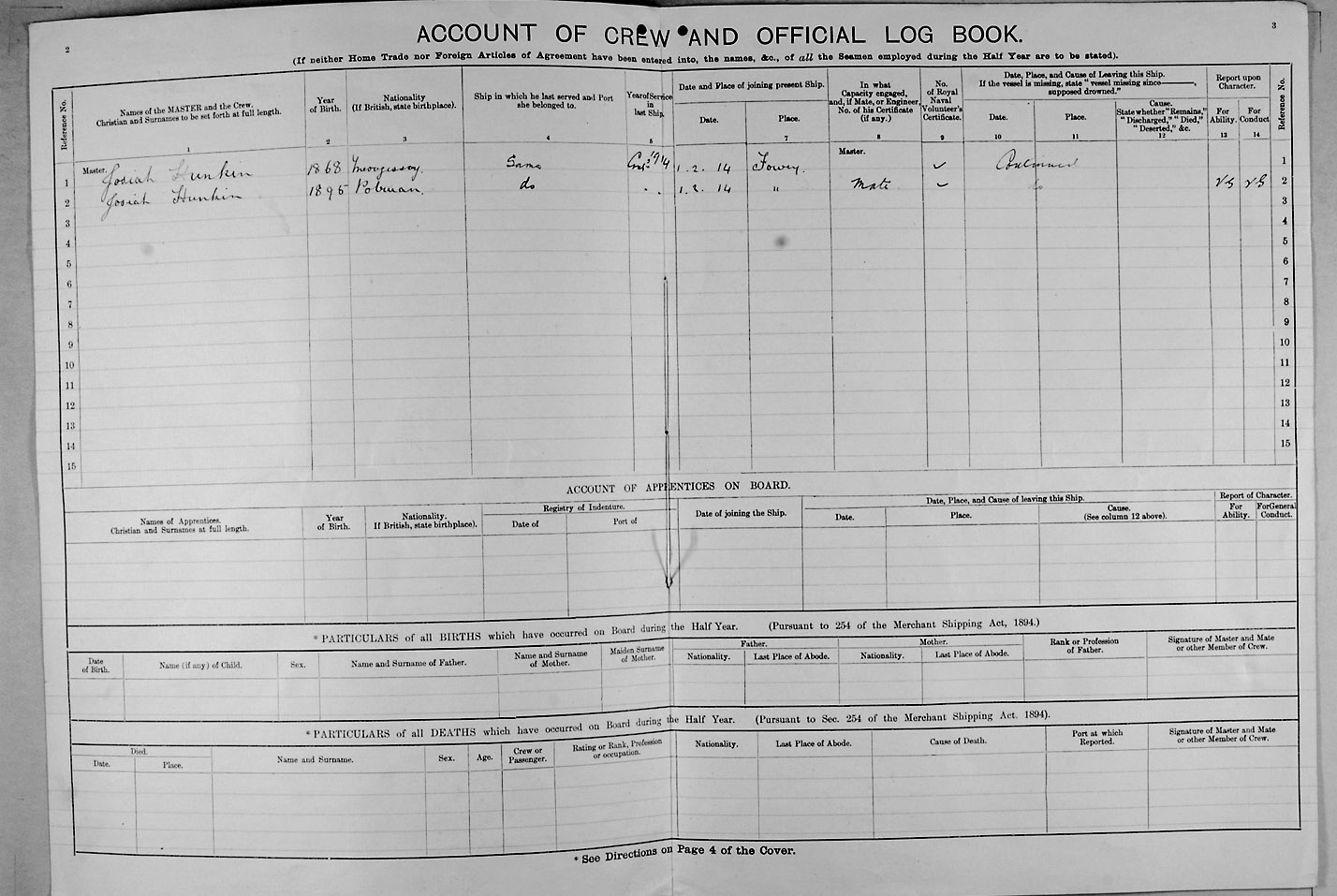 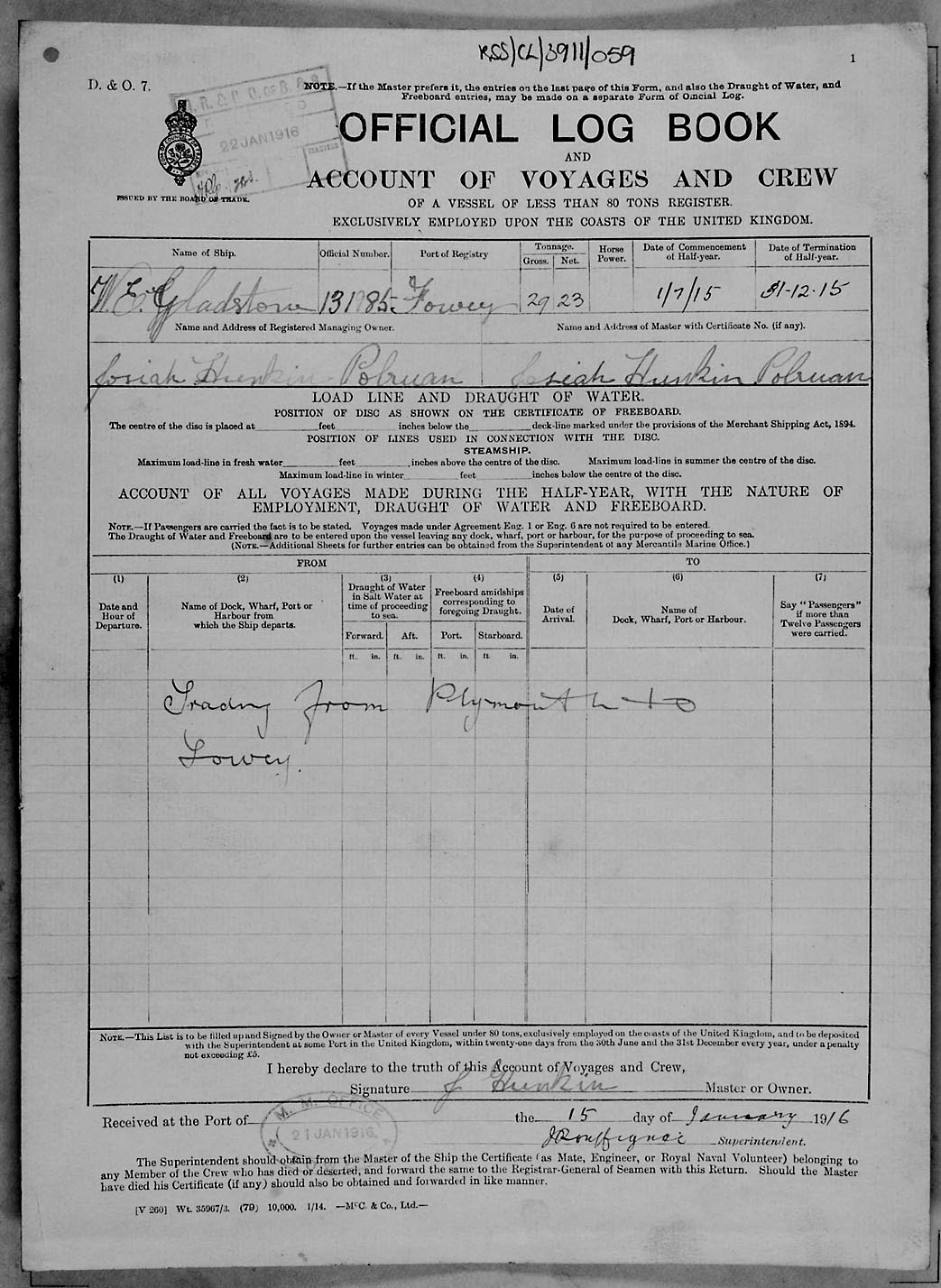 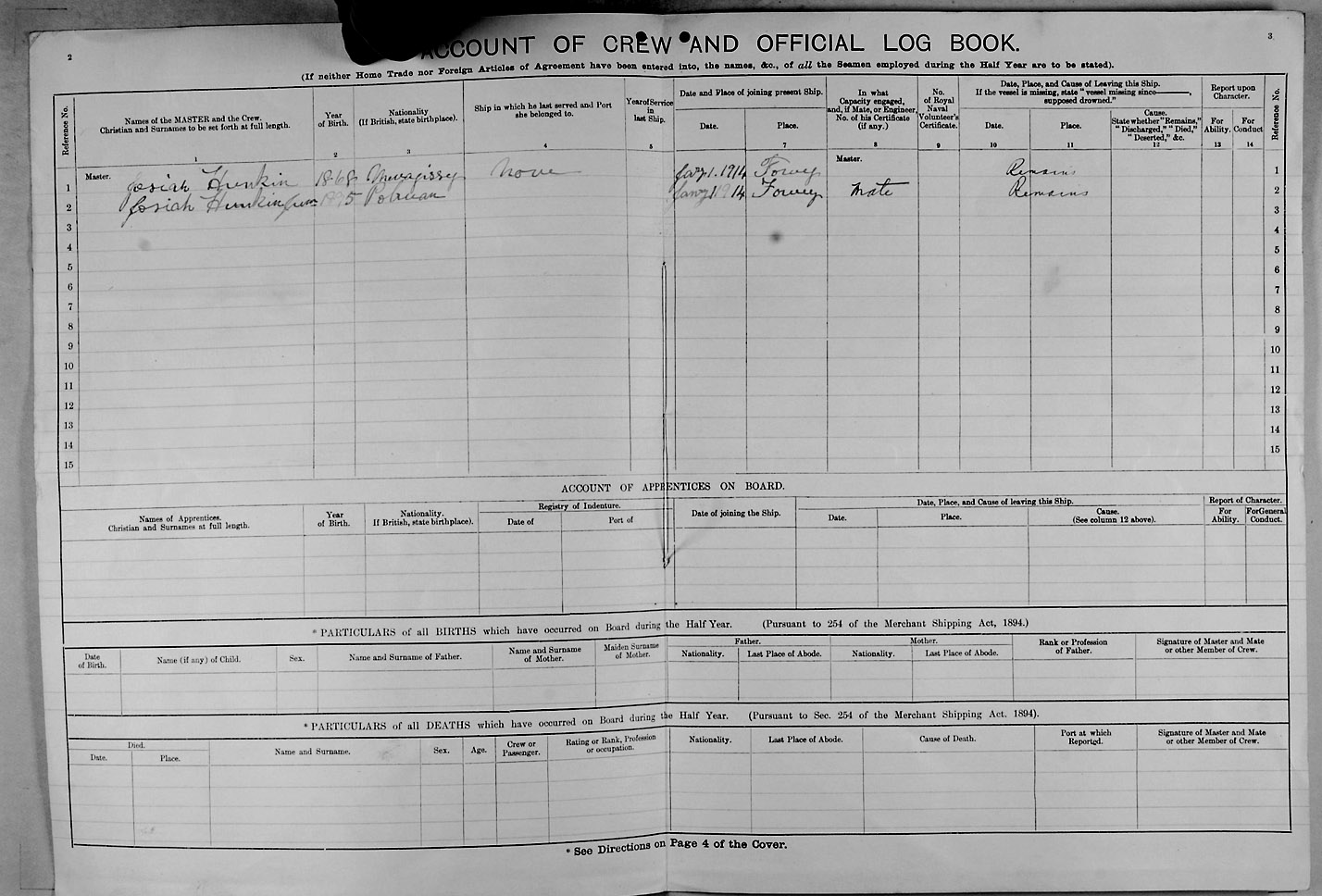 Vessel NameOfficial NumberOfficial NumberSignal lettersRig /Type Where builtWhere builtBuilderBuilderYear builtYear builtYear builtYear endYear endreg tonsreg tonsW E GLADSTONE131985131985 Ketch  Ketch St.IvesSt.Ives1885188518851931193123  OWNERS/ MANAGERS/REGISTRATION DETAILS  OWNERS/ MANAGERS/REGISTRATION DETAILSNotesNotesNotesNotesNotesNotesNotesNotesNotesMASTERSMASTERSMASTERSMASTERSMASTERSMASTERSRegistered Fowey 17th February 1914.1915 Josiah Hunkin, Polruan (MO)Registered Fowey 17th February 1914.1915 Josiah Hunkin, Polruan (MO)1st on register in 1915 before that in St.Ives as  SS30  owners D HOLLOW & G LANDERS. She was not registered in 1931.Laid up in Pont.1st on register in 1915 before that in St.Ives as  SS30  owners D HOLLOW & G LANDERS. She was not registered in 1931.Laid up in Pont.1st on register in 1915 before that in St.Ives as  SS30  owners D HOLLOW & G LANDERS. She was not registered in 1931.Laid up in Pont.1st on register in 1915 before that in St.Ives as  SS30  owners D HOLLOW & G LANDERS. She was not registered in 1931.Laid up in Pont.1st on register in 1915 before that in St.Ives as  SS30  owners D HOLLOW & G LANDERS. She was not registered in 1931.Laid up in Pont.1st on register in 1915 before that in St.Ives as  SS30  owners D HOLLOW & G LANDERS. She was not registered in 1931.Laid up in Pont.1st on register in 1915 before that in St.Ives as  SS30  owners D HOLLOW & G LANDERS. She was not registered in 1931.Laid up in Pont.1st on register in 1915 before that in St.Ives as  SS30  owners D HOLLOW & G LANDERS. She was not registered in 1931.Laid up in Pont.1st on register in 1915 before that in St.Ives as  SS30  owners D HOLLOW & G LANDERS. She was not registered in 1931.Laid up in Pont.Josiah Hunkin Josiah Hunkin Josiah Hunkin Josiah Hunkin Josiah Hunkin Josiah Hunkin 